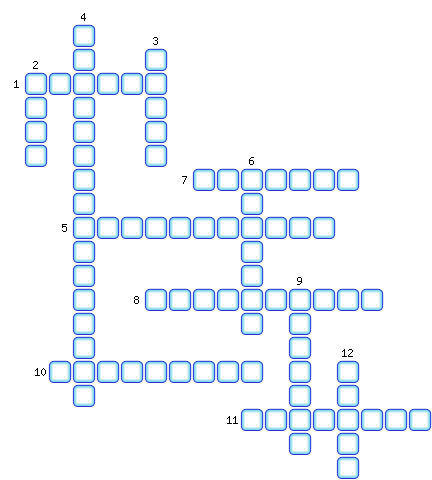 1. Река бассейна Северного Ледовитого океана, на которой построена ГЭС.2. Дальневосточная морская рыба, которая нерестится только в реках.3. Морской бобр.4. «Королевская» промышленность.5. Атомная электростанция.6. Основное население Дольнего Востока.7. Транспорт, играющий основную роль в хозяйстве района.8. Губа, в которой наблюдаются самые высокие морские приливы в России.9. Крупнейший остров России, открытый Василием Поярковым.10. Пролив, отделяющий остров Сахалин от материка.11. Территория района, на которой выпадает большое количество осадков.12. Экспортируемый товар.ОТВЕТ:1. Колыма
2. Кета
3. Калан
4. Золотодобывающая
5. Билибинская
6. Русские
7. Морской
8. Пенжинская
9. Сахалин
10. Татарский
11. Приморье
12. Уголь